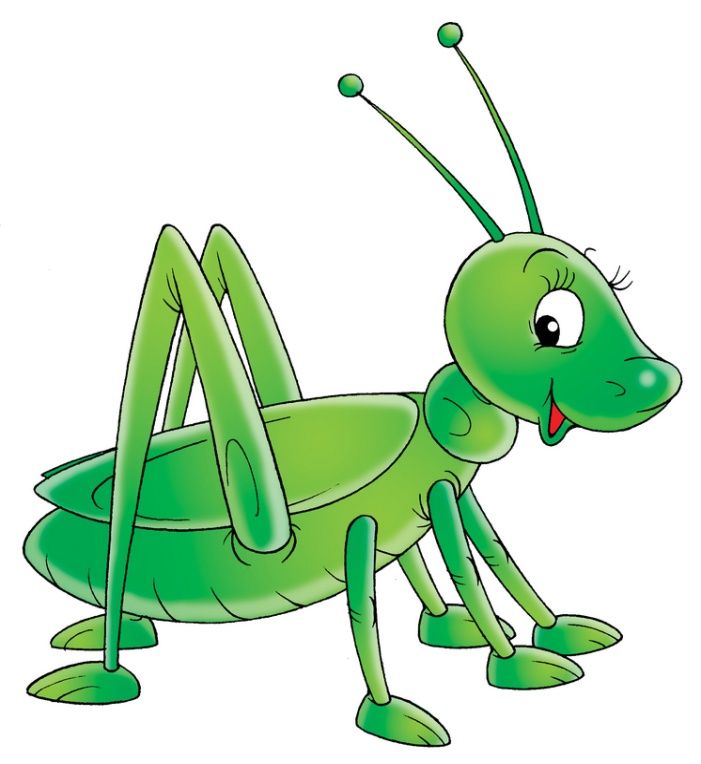 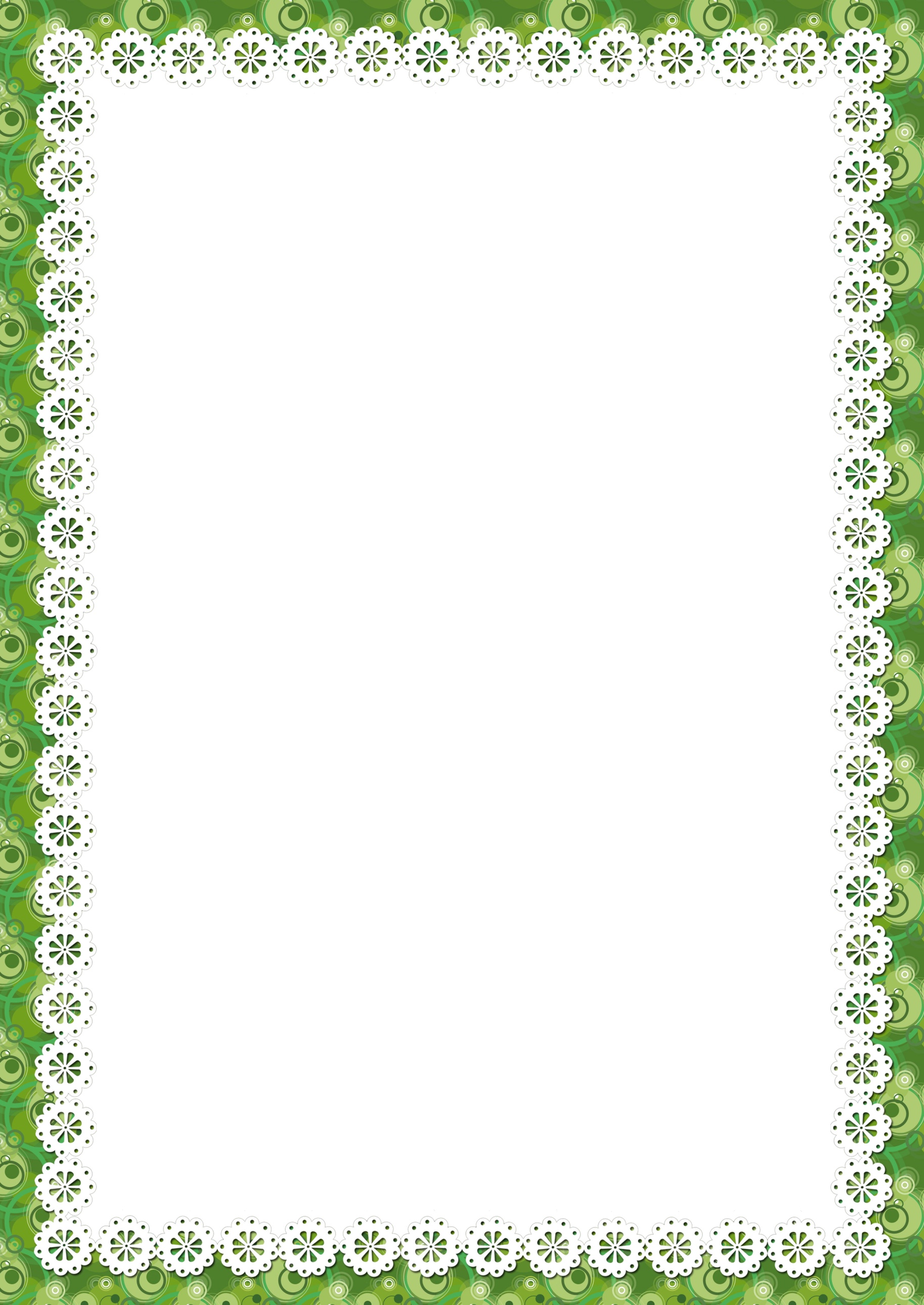 Сказка про кузнечика Кузю	В одном сказочном лесу  на веселой лужайке жил-был маленький кузнечик по имени Кузя. Кузя был очень веселым и озорным кузнечиком. Он любил прыгать по полянке, прятаться в траве, играть с муравьишками и букашками.  И всё бы хорошо, но Кузя был очень невнимательным и непоседливым кузнечиком. И пусть даже не специально, но Кузя мог толкнуть муравья, наступить на букашку, т.е. сделать больно любому из своих друзей. Друзья обижались на него, но Кузя не понимал в чём дело и продолжал веселиться и посмеиваться над друзьями. Но однажды в их лесу появился большой черный Жук. Все муравьи и букашки испугались незнакомца и спрятались по своим норкам. Один Кузя продолжал прыгать и веселиться. Жук был очень грозный и сердитый, ему сильно не понравился шумный и непоседливый Кузя, и когда Кузя в очередной раз решил прыгнуть перед Жуком, тот так зажужжал, что Кузя от испуга упал и подвернул себе лапку. А Жук сердито ворча, уполз в высокую траву. 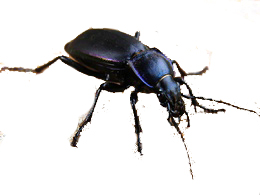 _______________________________________	Сострадание – жалость, сочувствие, вызываемые чьим-либо несчастьем, горем.Кузе было очень больно, он ждал, что друзья пожалеют его и помогут ему. Но никто не спешил на помощь кузнечику. Никто не посочувствовал ему. И только старый мудрый муравей спросил у Кузи, как он себя чувствует. Кузя все рассказал и удивился, почему никто из друзей не откликнулся на его плач и страдания.Старый мудрый муравей спросил Кузю о том, как он относится к своим друзьям, когда толкал их, наступал на них и даже иногда сильно пугал их. Кузя задумался и вдруг понял, что он тоже никогда не жалел своих друзей, когда им было больно, не приходил им на помощь, и только продолжал скакать и веселиться. Он радостно застрекотал: «Добрый, мудрый муравей, я всё понял, я больше никогда не буду обижать своих друзей, а если кому-то из них будет больно или плохо, я обязательно пожалею их и помогу им. Ведь это очень обидно и грустно, когда в беде никто тебе не посочувствует и не поможет». 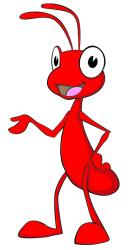 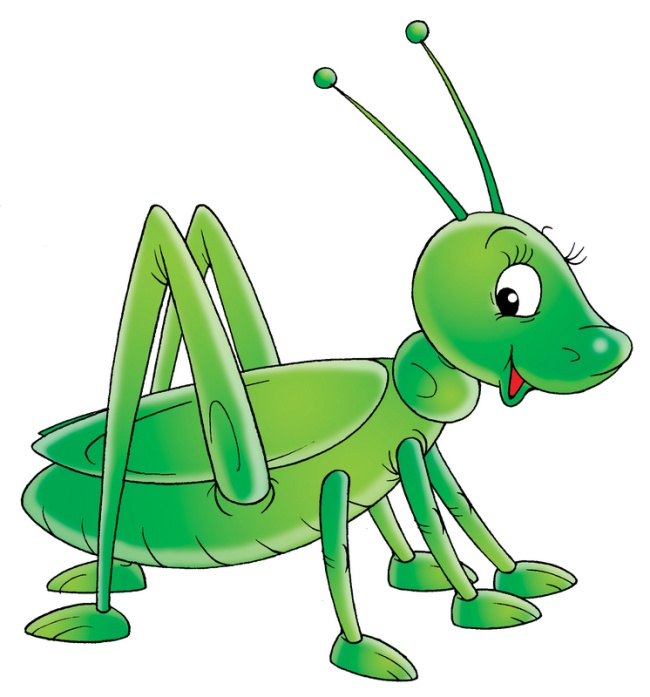 